Supplementary MaterialMolecular dynamics simulations of montmorillonite reinforcing amylose plasticized by Brazilian Cerrado oils: polymer-clay nanocomposite.Felipe Azevedo Rios Silva,a* Maria José Araújo Sales,b Mohamed Ghoul,c Latifa Chebil,c Guilherme Duarte Ramos Matos,d Elaine Rose Maia.a*a Laboratório de Estudos Estruturais Moleculares, Instituto de Química, Universidade de Brasília, Campus Darcy Ribeiro, 70910-900 Brasília - DF, Brazil.  *felipearsilva@gmail.comb Laboratório de Pesquisa em Polímeros e Nanomateriais, Instituto de Química, Universidade de Brasília, Campus Darcy Ribeiro, 70910-900 Brasília - DF, Brazilc Laboratoire Réactions et Génie des Procédés, Ecole Nationale Supérieure d'Agronomie et des Industries Alimentaires, Institut National Polytechnique de Lorraine, Université de Lorraine. 54501, Vandœuvre-lès-Nancy, France. d Department of Chemistry, University of California, Irvine, California 92697, United StatesIn the following supplementary material, we present some snapshots of the studied systems helping to correlate the following data: energetic characteristics, number of components and control graphics of the dynamic trajectories.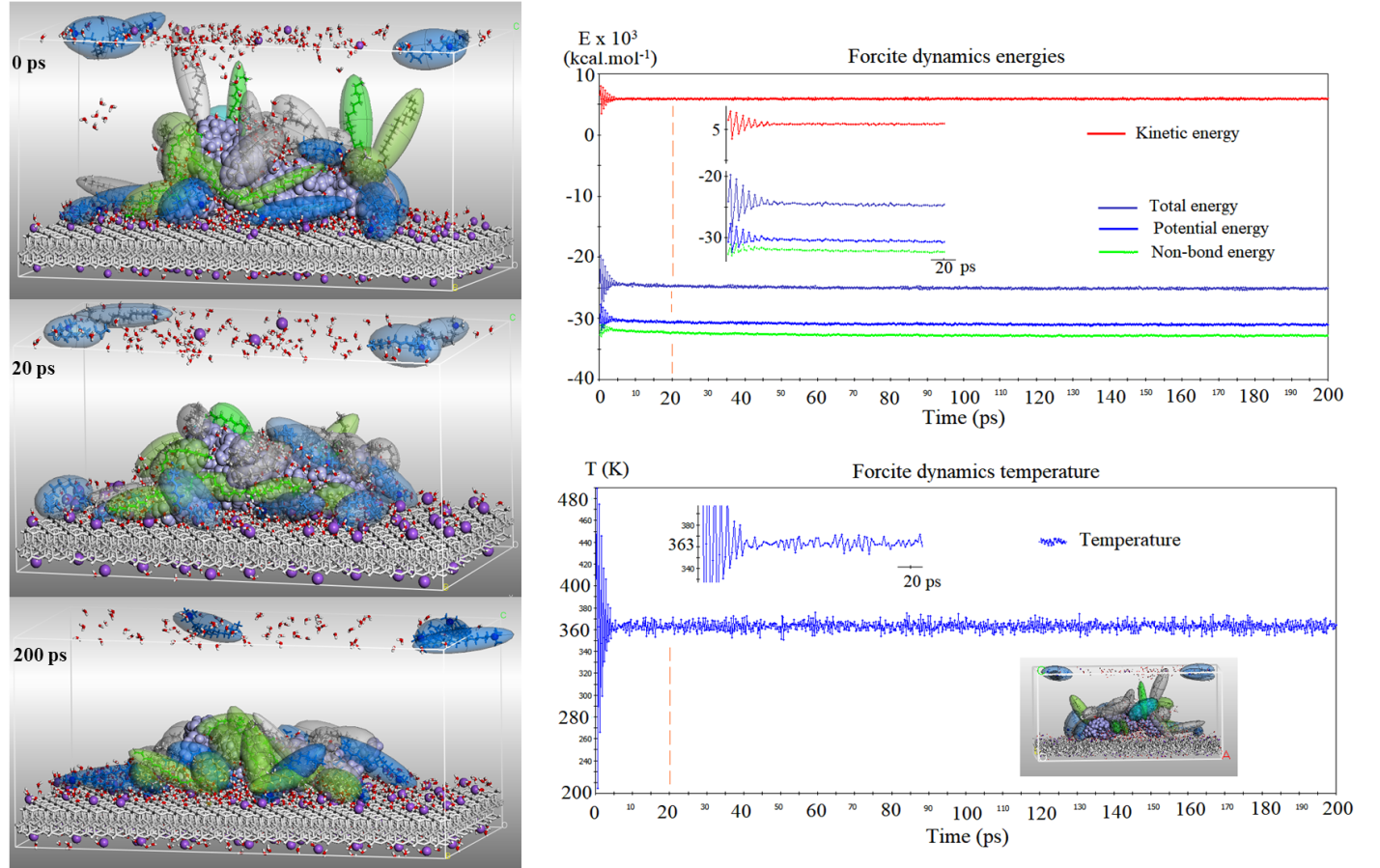 FIG. S1. (Left) Snapshots of system fluctuations over MMT-O surface, at 0 ps, 20 ps and 200 ps of dynamic trajectory, at 363 K. The oligomer amylose (lilac) is shown in space-filling model of Corey, Pauling, Koltun (CPK model), as well the ions Na+ (violet) and N+ cetrimonium ions (cobalt blue), whose spheres have been reduced for clarity. The atoms of palmitic fatty acids are colored green, light blue for stearic and the ones of oleic acids, gray. The MMT is in white stick representation. (Right) Graphics of dynamic process control (Energy (kcal mol-1) vs. time (ps) and temperature (K) vs. time (ps)) to a 200 ps trajectory, at 363 K.TABLE SI. Composition data of the molecular system and selected energetic values for three representative dynamic fluctuations for the first model. 1Energetic values, highlighted in blue, exemplify the contributions to the system when MMT is excluded. Static values.Energy values were calculated by molecular mechanics from Forcite21 using PCFF-interface.15 2Radius of Gyration (Rg) were calculated only for the amylose chains by the Forcite Analysis tool in the Materials StudioTM suite.21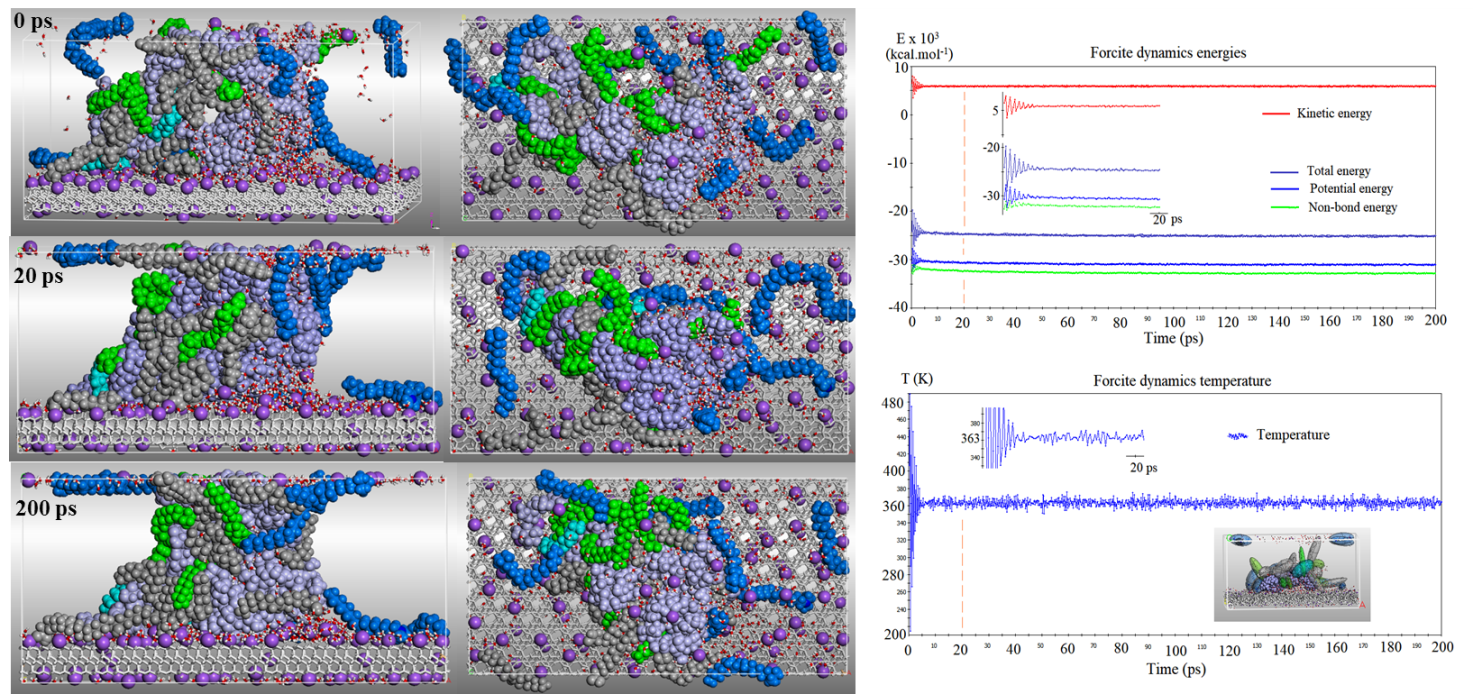 FIG S2. (Left) Snapshots of system fluctuations over MMT-O surface, at 0 ps, 20 ps and 200 ps of dynamic trajectory, at 363 K. (Center) top view of the previously described systems. The oligomer amylose (lilac) is shown in space-filling model of Corey, Pauling, Koltun (CPK model), as well the ions Na+ (violet) and N+ cetrimonium ions (cobalt blue), whose spheres have been reduced for clarity. The atoms of palmitic fatty acids are colored green, light blue for stearic and the ones of oleic acids, gray. The MMT is in white stick representation. (Right) Graphics of dynamic process control (Energy (kcal mol-1) vs. time (ps) and temperature (K) vs. time (ps)) to a 200 ps trajectory, at 363 K.TABLE SII. Composition data for the second molecular system. Selected energetic values for three representative frames taken from a 200 ps dynamics trajectory, at 363 K, already optimized. 1Energetic values, highlighted in blue, exemplify the contributions to the system when MMT is excluded. Static values.Energy values were calculated by molecular mechanics from Forcite21 using PCFF-interface.15 2Radius of Gyration (Rg) were calculated only for the amylose chains by the Forcite Analysis tool in the Materials StudioTM suite.21TABLE SIII. Composition data for the third molecular system. Selected energetic values for five representative frames taken from the NPT dynamics trajectory, at 363 K, already optimized. Atom numbers in the system: MMT = 5 458; Na+ = 128; cetrimonium ion = 682; amylose = 842; fatty acids: oleic = 702, palmitic = 400, stearic = 56; water = 2652. Total atoms number = 10 920 atoms.Cell parameters: a = 103.84 Å; b = 54.09 Å; c = 50.05 Å;  = 90.00 0Atom numbers in the system: MMT = 5 458; Na+ = 128; cetrimonium ion = 682; amylose = 842; fatty acids: oleic = 702, palmitic = 400, stearic = 56; water = 2652. Total atoms number = 10 920 atoms.Cell parameters: a = 103.84 Å; b = 54.09 Å; c = 50.05 Å;  = 90.00 0Atom numbers in the system: MMT = 5 458; Na+ = 128; cetrimonium ion = 682; amylose = 842; fatty acids: oleic = 702, palmitic = 400, stearic = 56; water = 2652. Total atoms number = 10 920 atoms.Cell parameters: a = 103.84 Å; b = 54.09 Å; c = 50.05 Å;  = 90.00 0Atom numbers in the system: MMT = 5 458; Na+ = 128; cetrimonium ion = 682; amylose = 842; fatty acids: oleic = 702, palmitic = 400, stearic = 56; water = 2652. Total atoms number = 10 920 atoms.Cell parameters: a = 103.84 Å; b = 54.09 Å; c = 50.05 Å;  = 90.00 0Fluctuation time in the dynamic trajectory (ps)020200Total energy (Etot) (kcal.mol-1)-824 424.72-824 239.75-824 663.39-5 496.441Most significant energetic contributions to Etot (kcal.mol-1)Most significant energetic contributions to Etot (kcal.mol-1)Most significant energetic contributions to Etot (kcal.mol-1)Most significant energetic contributions to Etot (kcal.mol-1)Valence energy(diag. terms)18 871.8618 928.0718 823.09-1 449.05Bond16 989.8017 004.3716 963.80269.97Angle4 370.684 397.954 379.03800.72Torsion-2 488.88-2 474.53-2 520.03-2 520.03Valence energy(cross terms)-367.59-373.72-369.22-369.23Stretch-Bend-Stretch-59.81-60.57-59.39-59.39Torsion-Bend-Bend-64.45-66.42-68.70-68.70Bend-Torsion-Bend-241.94-246.47-243.00-243.00Non-bond energy-842 928.98-842 794.11-843 117.26-3 678.17van der Waals-26.48-31.89-129.51862.82Electrostatic-842 902.49-842 762.22-842 987.75-4 540.99rms force  (kcal/mol/A)8.22 E-0039.47 E-0038.48 E-003max force  (kcal/mol/A)7.33 E-0021.78 E-0011.65 E-001Radius of Gyration2 (Å)18.8216.3018.97Atom numbers in the system: MMT = 5 458; Na+ = 128; cetrimonium ion = 682; amylose = 2 312; fatty acids: oleic = 756, palmitic = 500, stearic = 112; water = 2 604. Total atoms number = 12 555 atoms.Cell parameters: a = 103.84 Å; b = 54.09 Å; c = 50.05 Å;  = 90.00 0Atom numbers in the system: MMT = 5 458; Na+ = 128; cetrimonium ion = 682; amylose = 2 312; fatty acids: oleic = 756, palmitic = 500, stearic = 112; water = 2 604. Total atoms number = 12 555 atoms.Cell parameters: a = 103.84 Å; b = 54.09 Å; c = 50.05 Å;  = 90.00 0Atom numbers in the system: MMT = 5 458; Na+ = 128; cetrimonium ion = 682; amylose = 2 312; fatty acids: oleic = 756, palmitic = 500, stearic = 112; water = 2 604. Total atoms number = 12 555 atoms.Cell parameters: a = 103.84 Å; b = 54.09 Å; c = 50.05 Å;  = 90.00 0Atom numbers in the system: MMT = 5 458; Na+ = 128; cetrimonium ion = 682; amylose = 2 312; fatty acids: oleic = 756, palmitic = 500, stearic = 112; water = 2 604. Total atoms number = 12 555 atoms.Cell parameters: a = 103.84 Å; b = 54.09 Å; c = 50.05 Å;  = 90.00 0Fluctuation time in the dynamic trajectory (ps)060 200Total energy (Etot) (kcal.mol-1)-823 212.18-824 176.15-825 096.37-5 615.59Most significant energetic contributions to Etot (kcal.mol-1)Most significant energetic contributions to Etot (kcal.mol-1)Most significant energetic contributions to Etot (kcal.mol-1)Most significant energetic contributions to Etot (kcal.mol-1)Valence energy(diag. terms)17 325.6617 497.0717 125.48-2 838.8151Bond16 484.8117 138.9416 406.98389.479Angle5 446.474 971.905 387.591 440.796Torsion-4 605.91-4 614.13-4669.58-4 669.58Valence energy (cross terms)-770.95-768.25-775.87 -775.87Stretch-Bend-Stretch-91.65-90.05-89.15-89.15Torsion-Bend-Bend-208.00-201.80-199.58-199.58Bend-Torsion-Bend-499.02-498.25-515.48-515.48Non-bond energy-839 766.89-840 904.97-841 445.98-2 000.90van der Waals51.98-431.05-488.53405.37Electrostatic-839 818.86-840 473.92-840 957.45-2 406.27rms force  (kcal/mol/A)6.16 E-0027.94 E-0037.47 E-003max force  (kcal/mol/A)9.02 E-0011.00 E-0011.36 E-001Radius of Gyration2 (Å)22.119.5718.97Atom numbers in the system: MMT =10 916; Na+ =243; cetrimonium ion =248; amylose =1054; fatty acids: oleic =540, palmitic =250, stearic = 56; water =. Total atoms number =14 771 atoms.Atom numbers in the system: MMT =10 916; Na+ =243; cetrimonium ion =248; amylose =1054; fatty acids: oleic =540, palmitic =250, stearic = 56; water =. Total atoms number =14 771 atoms.Atom numbers in the system: MMT =10 916; Na+ =243; cetrimonium ion =248; amylose =1054; fatty acids: oleic =540, palmitic =250, stearic = 56; water =. Total atoms number =14 771 atoms.Atom numbers in the system: MMT =10 916; Na+ =243; cetrimonium ion =248; amylose =1054; fatty acids: oleic =540, palmitic =250, stearic = 56; water =. Total atoms number =14 771 atoms.Atom numbers in the system: MMT =10 916; Na+ =243; cetrimonium ion =248; amylose =1054; fatty acids: oleic =540, palmitic =250, stearic = 56; water =. Total atoms number =14 771 atoms.Atom numbers in the system: MMT =10 916; Na+ =243; cetrimonium ion =248; amylose =1054; fatty acids: oleic =540, palmitic =250, stearic = 56; water =. Total atoms number =14 771 atoms.Distance for reference: d O...O (A)43.4842.2030.2423.5415.92Total energy (Etot)-1 629 722.01-1 629 679.26-1 629 546.53-1 629 330.32-1 629 692.67Most significant energetic contributions to Etot (kcal.mol-1)Most significant energetic contributions to Etot (kcal.mol-1)Most significant energetic contributions to Etot (kcal.mol-1)Most significant energetic contributions to Etot (kcal.mol-1)Most significant energetic contributions to Etot (kcal.mol-1)Most significant energetic contributions to Etot (kcal.mol-1)Valence energy (diag. terms)46 357.1946 499.8446 345.5746 305.9546 336.22Bond38 579.7138 713.0238 625.2838 607.8338 623.15Angle9 995.7310 006.499 930.629 907.429 914.86Torsion-2 218.42-2 219.84-2 210.60-2 209.50-2 202.01Valence energy (cross terms)-371.97-371.03-363.65-359.03-358.25Stretch-Bend-Stretch-47.23-47.20-47.55-46.18-46.01Torsion-Bend-Bend-91.69-91.46-94.92-95.84-94.92Bend-Torsion-Bend-243.88-243.20-233.08-226.45-227.89Non-bond energy-1 675 707.23-1 675 808.07-1 675 528.45-1 675 277.24-1 675 670.65van der Waals-870.68-832.92-665.06-664.68-919.58Electrostatic-1 674 836.55-1 674 975.16-1 674 863.39-1 674 612.56-1 674 751.07rms force  (kcal/mol/A)8.315E-0039.23 E-0025.41 E-0034.10 E-0023.940E-004max force  (kcal/mol/A)1.534E-0019.083E-0011.488E-0015.667E-0013.124E-003Cell parameters:A (A);B (A);C (A);alpha (0):beta  (0):gamma (0):103.08;53.70;59.66;90.00;90.00;90.00.103.1653.6558.3390.0689.7289.91103.1753.6646.3091.5589.0889.91103.1753.6639.5691.3587.8789.90103.1753.6631.8193.1387.5389.91